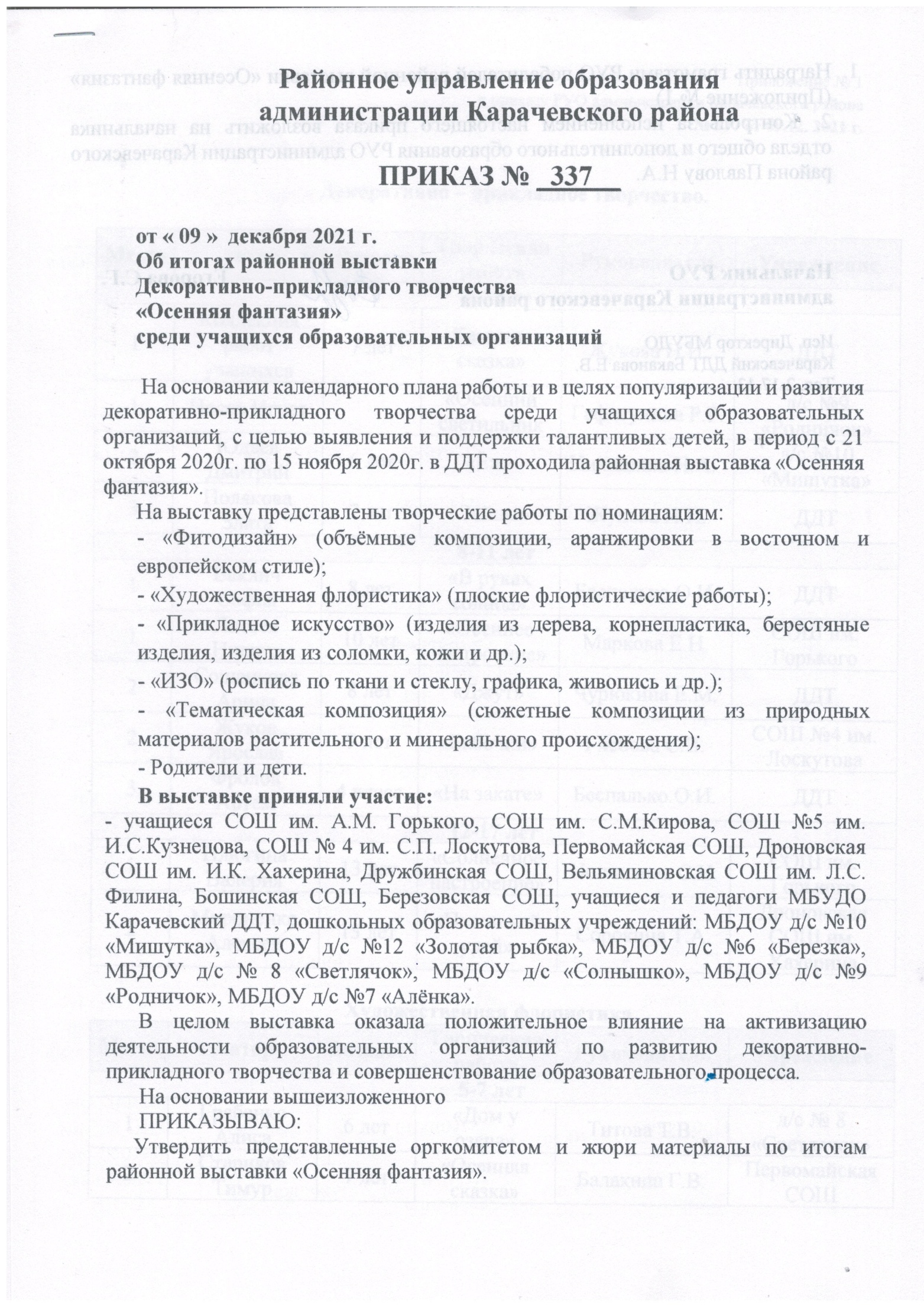 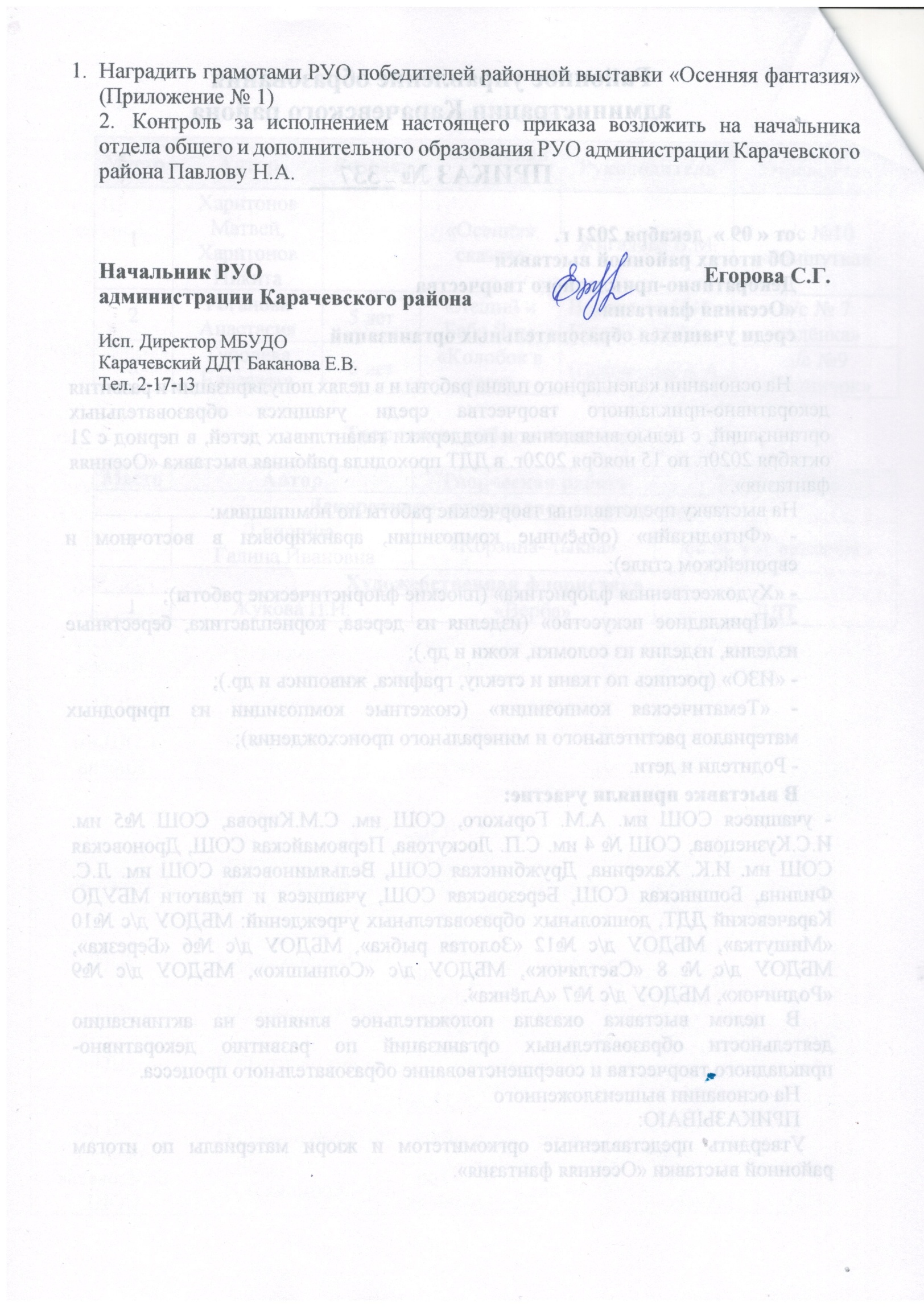 Приложение № 1к приказу РУО администрации Карачевского района№ 337 от 09.12. 2021 г.                                  Декоративно – прикладное творчество. Художественная флористика.Тематическая композиция.Фитодизайн.ИЗО.Родители и детиТворческие работы педагогов.МестоАвторВозрастТворческая работаРуководительУчреждение5-7 лет5-7 лет5-7 лет5-7 лет5-7 лет5-7 лет1Коллекция работ учащихся7 лет«Каменная сказка»Жукова Н.И.ДДТ1Носов Игнат«Осенний светильникГафитулина Р.Р.д/с №9 «Родничок»2Юдаев Дмитрий6 лет«Ёж»Никишина Н.А.д/с №10 «Мишутка»3Полякова Злата7 лет«Зайцы»Жукова Н.И.ДДТ8-11 лет8-11 лет8-11 лет8-11 лет8-11 лет8-11 лет1Веклич София8 лет«В руках солнца»Беспалько О.И.ДДТ1Лисеев Никита10 лет«Осеннее настроение»Маркова Е.Н.СОШ им. Горького2Сошенкова Арина8 лет«Джут»Чурюкина Е.М.ДДТ2Жуков Ярослав9 лет«Бабочки»Глебова С.В.СОШ №4 им. Лоскутова3Фролов Артём4 класс«На закате»Беспалько О.И.ДДТ12-17 лет12-17 лет12-17 лет12-17 лет12-17 лет12-17 лет1Плюгина Валерия13 лет«Солнечное настроение»Иончикова С.Н.СОШ им. Горького2Мироненко Алексей13 лет«Пчелиный улей»Сорокина Т.А.Дроновская СОШ им. ХахеринаМестоАвторВозрастТворческая работаРуководительУчреждение5-7 лет5-7 лет5-7 лет5-7 лет5-7 лет5-7 лет1Гребенко Алиса6 лет«Дом у озера»Титова Т.В.д/с № 8 «Светлячок»2Стариков Тимур7 лет«Осенняя сказка»Балакина Г.В.Первомайская СОШ2Анисимов Артём«Царевна Лебедь»Гаврикова А.А.д/с №10 «Мишутка»3Самохина Вероника5 лет«Осенний лист»Чичикова Л.М.д/с «Солнышко»3Лоскутов Фёдор7 лет«Ёжик в тумане»Глебова С.В.СОШ №4 им. Лоскутова8-11 лет8-11 лет8-11 лет8-11 лет8-11 лет8-11 лет1Землячёв Станислав10 лет«Лесное чудо»Маслова И.А.Первомайская СОШ2Петрунина Виктория8 лет«Ваза»Перькова Е.И.СОШ им. Кирова12-17 лет12-17 лет12-17 лет12-17 лет12-17 лет12-17 лет1Головина Полина12 лет«Краски осени»Савина Л.И.СОШ им. Кирова2Клецова Александра12 лет«Ёжики»Дмитрюха Т.И.ДДТ3Евтушенко Марк13 лет«На часах осень»Сорокина Т.А.Дроновская СОШ им. ХахеринаМестоАвторВозрастТворческая работаРуководительУчреждение5-7 лет5-7 лет5-7 лет5-7 лет5-7 лет5-7 лет1Анисимова Софья7 лет«Ёжики на шаре»Фролова Л.И.Первомайская СОШ2Савватеева Софья «Волшебный лес»Кирейченкова С.П.д/с №6 «Берёзка»3Девятченков Илья6 лет«Белочка»Бохан Г.М.д/с № 8 «Светлячок»3Стариков Роман«Лесовичок»Самсонникова Ю.И.д/с № 7 «Алёнка»8-12 лет8-12 лет8-12 лет8-12 лет8-12 лет8-12 лет1Салмакова Лилия9 лет«Избушка»Новикова Е.А.СОШ им. Кирова2Алхимов Савелий8 лет«Избушка на опушке»Саткенова Н.В.СОШ №5 им. Кузнецова2Цыбанков Никита10 лет«Моя лошадка»Анисина Л.М.Вельяминовская СОШ им.Филина3Прозоров Никита10 лет«Мышкин дом»Кондрашова С.В.СОШ №5 им. Кузнецова3Иванова Алёна9 лет«Ветряная мельница»Лужецкая А.В.Рёвенская СОШ13-17 лет13-17 лет13-17 лет13-17 лет13-17 лет13-17 лет1Жилина Екатерина12 лет«Бабье Лето»Корхова М.В.СОШ им. Горького2Харченко Денис12 лет«Избушка Бабы Яги»Чинных Т.А.Рёвенская СОШ3Сереженков Иван12 лет«Муравей Валера»Савина Л.И.СОШ им. КироваМестоАвторВозрастТворческая работаРуководительУчреждение5-7 лет5-7 лет5-7 лет5-7 лет5-7 лет5-7 лет1Миняйленко Игнат5 лет«Клён- богатырь»»Макеенкова Н.Е.д/с № 8 «Светлячок»2Колбасова Полина7 лет«Букет»Винокурова Н.Е.СОШ им. Горького3Мадоминова Екатерина7 лет«Осенний вернисаж»Михеева И.И.Бошинская СОШ8-12 лет8-12 лет8-12 лет8-12 лет8-12 лет8-12 лет1Левута Михаил8 лет«Ёж»Горбачева О.Н.СОШ им. Горького1Анненков Егор9 лет«Осеннее изобилие»Абрамова Ю.С.СОШ им. Кирова2Плюгина Дарья11 лет«Дивный букет»Кармес Т.В.ДДТ3Филимонова Мария9 лет«Корзина с цветами»Самовичева Т.А.СОШ им. КироваМестоАвторВозрастТворческая работаРуководительУчреждение5-7 лет5-7 лет5-7 лет5-7 лет5-7 лет5-7 лет1Николаева Виктория8 лет«Осенняя прогулка»Беспалько О.И.ДДТ2Маслова Дарья7 лет«Букет цветов»Беспалько О.И.ДДТ3Лагутенко Александр8 лет«Закат осенний»Беспалько О.И.ДДТ8-12 лет8-12 лет8-12 лет8-12 лет8-12 лет8-12 лет1Левута Михаил8 лет«Ёж»Горбачева О.Н.СОШ им. Горького2Иванов Алексей10 лет«Три медведя»Хромова А.И.Берёзовская СОШ2Передельский Вячеслав10 лет«Яблоки»Гребенко В.Н.ДДТ13-17 лет13-17 лет13-17 лет13-17 лет13-17 лет13-17 лет1Бабаскина Лада13 лет«Избушка»Гребенко В.Н.ДДТ2ГоленковаПолина13 лет«Теплый день»Гребенко В.Н.Гребенко В.Н.МестоАвторВозрастТворческая работаРуководительУчреждение1Харитонов Матвей, Харитонов Никита«Осенняя сказка»Жигалова В.М.д/с №10 «Мишутка»2Роганова Анастасия5 лет«Леший и Баба Яга»Ворохаева Н.И., Ельцова М.А.д/с № 7 «Алёнка»3Туболева Елизавета6 лет«Колобок в лесу»Щеколдина А.А.д/с №9 «Родничок»МестоАвторТворческая работаУчреждениеДекоративно- прикладное творчествоДекоративно- прикладное творчествоДекоративно- прикладное творчествоДекоративно- прикладное творчество1Гришина Галина Ивановна«Корзина- тыква»д/с № 8 «Светлячок»Художе6ственная флористикаХудоже6ственная флористикаХудоже6ственная флористикаХудоже6ственная флористика1Жукова Н.И.«Верба»ДДТ